UNIVERSIDADE FEDERAL RURAL DO SEMI-ÁRIDO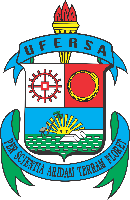 DEPARTAMENTO DE CIÊNCIAS EXATAS E NATURAISBACHARELADO EM CIÊNCIA E TECNOLOGIATÍTULO DO PROJETO: maiúsculo e negritoProjeto apresentado ao Conselho do Curso do Bacharelado em Ciência e Tecnologia da Universidade Federal Rural do Semi-Árido, como requisito parcial para elaboração do Trabalho de Conclusão de Curso no semestre ANO-PERÍODO (Ex.: 2022.). *Se não houver, favor deixar em branco ou excluir esta tabela;TÍTULO DO PROJETO: maiúsculo e negritoALUNO: maiúsculo e negritoORIENTADOR: maiúsculo e negritoINTRODUÇÃO (MÁXIMO DE 200 PALAVRAS)A Introdução é a apresentação rápida do assunto abordado e seu mérito. É uma seção na qual se aguça a curiosidade do leitor, na qual se tenta vender-lhe o projeto. É adequado terminar com a formulação do problema, sob a forma de pergunta.DESCRIÇÃO DO PROBLEMA ABORDADO (MÁXIMO DE 400 PALAVRAS)O problema é a questão a que o trabalho procurará dar resposta. Nesse item, indica-se o problema sob a forma de uma pergunta. É importante que o problema não seja nem muito simples, a ponto de não justificar um trabalho de conclusão de curso, nem muito complicado, a ponto de inviabilizar a investigação. Embora o problema tenha de ser definido pelo próprio proponente do trabalho, pois faz parte da atividade acadêmica, a ajuda de um professor orientador pode ser crucial para a elaboração de um projeto interessante e viável. Entenda-se: nem demasiado fácil, nem impossível de se executar.OBJETIVOS (MÁXIMO DE 50 PALAVRAS)Refere-se à indicação do que é pretendido com a realização do estudo ou pesquisa e quais os resultados que se pretende alcançar. Define o que se quer fazer na pesquisa. Os objetivos devem ser redigidos com verbos no infinitivo, exemplo: caracterizar, identificar, compreender, analisar, verificar.REFERÊNCIAS BIBLIOGRÁFICAS (NO MÁXIMO TRÊS REFERÊNCIAS)Nessa parte são exibidos os livros, sites, revistas, enfim, todo o material que foi consultado para elaboração do trabalho. É a relação de todas as fontes efetivamente utilizadas e citadas no texto. Devem ser escritas em ordem alfabética única de sobrenome do autor. Deve ser elaborado de acordo com as normas da ABNT (verificar manual de TCC UFERSA).DADOS DO DISCENTEDADOS DO DISCENTEDADOS DO DISCENTEDADOS DO DISCENTEDADOS DO DISCENTEDADOS DO DISCENTEDADOS DO DISCENTENOME:Letra maiúscula e negritoLetra maiúscula e negritoLetra maiúscula e negritoLetra maiúscula e negritoFONE:Negrito com DDDMATRÍCULA:MATRÍCULA:negritoe-mail:negritonegritonegritoDADOS DO PROFESSOR ORIENTADORDADOS DO PROFESSOR ORIENTADORDADOS DO PROFESSOR ORIENTADORNOME:Letra maiúscula e negritoLetra maiúscula e negritoDepartamento de vínculo/campus:Departamento de vínculo/campus:Letra maiúscula e negritoe-mail:negritonegritoDADOS DO PROFESSOR COORIENTADOR*DADOS DO PROFESSOR COORIENTADOR*DADOS DO PROFESSOR COORIENTADOR*NOME:Letra maiúscula e negritoLetra maiúscula e negritoDepartamento de vínculo/campus:Departamento de vínculo/campus:Letra maiúscula e negritoe-mail:negritonegrito